ЗАПРОШЕННЯ НАДАТИ ЦІНОВІ ПРОПОЗИЦІЇ ПО ПОСТАЧАННЮ ДРОВКІНЦЕВИЙ ТЕРМІН ОТРИМАННЯ ЦІНОВИХ ПРОПОЗИЦІЙ: 23:59 год. за східноєвропейським часом 2 лютого 2023 року Громадська організація «Десяте квітня» запрошує юридичних та фізичних осіб-підприємців  надати свої цінові пропозиції по наступним позиціям товарів та послуг:Якщо Ваша цінова пропозиція буде обрана для закупівлі, Вам буде запропоновано виставити рахунок на товари та послуги, які вказані у Вашій пропозиції.
        	Ціни на товари та послуги повинні відповідати цінам, визначеним у Вашій пропозиції, зміни цін не допускаються. Ціни повинні бути представлені у гривнях. Оплата здійснюється в національній валюті у безготівковій формі. Постачальник повинен здійснити доставку дров протягом 14 (чотирнадцяти) днів з дня завершення подання пропозицій, у вказаному обсязі та мати можливість надати оригінали супроводжуючих документів з печаткою та підписом (договір поставки, рахунок-фактура, видаткова накладна, сертифікаті якості, тощо). 	Цінові пропозиції приймаються до 23:59 год. за східноєвропейським часом 2 лютого 2023 року на електронну адресу osypenko@dk.od.ua. У темі листа вкажіть «Цінова пропозиція на закупівлю дров для ГО «Десяте Квітня»_назва вашої організації».
  	Цінова пропозиція повинна залишатися чинною протягом не менше 14 (чотирнадцяти) календарних днів із дня виставлення рахунку.

 	Питання стосовно технічних або адміністративних вимог, учасники можуть подавати запити на роз’яснення за номером телефона (096) 872-70-85 (Осипенко Анастасія).Громадська організація«ДЕСЯТЕ КВІТНЯ»вул. Героїв Крут, буд. 15, оф. 501м. Одеса, 65078тел.: 766-00-04e-mail: 10th_april@ukr.netЄДРПОУ: 38296562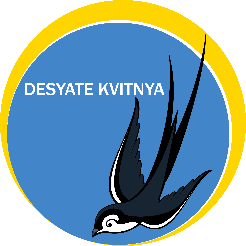 Non-Government Organization«DESYATE KVITNYA»Heroiv Krut Street, 15, of. 501Odesa, 65078tel.: 766-00-04e-mail: 10th_april@ukr.netIN: 38296562Найменування товарів/послугОпис товарів/послугОд.К-тьДроваПаливних твердих порід, товщиною від 8 см і більше, довжиною 30-50 смм3150Доставка дровс. Горохівка, Миколаївська областьпослуга1